АННОТАЦИЯ рабочей программы дисциплиныБ1.Б.1. Гастроэнтерологияординатуры по специальности31.08.5428 «Гастроэнтерология»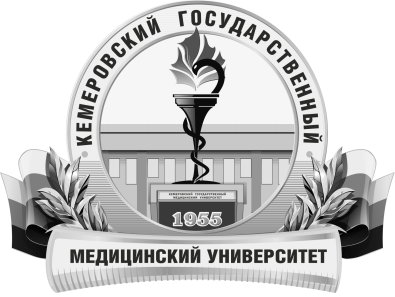 КЕМЕРОВСКИЙ ГОСУДАРСТВЕННЫЙ МЕДИЦИНСКИЙ УНИВЕРСИТЕТКафедра Поликлинической терапии, последипломной подготовки и сестринского дела Трудоемкость в часах / ЗЕ1008 / 28Цель изучения дисциплиныПодготовка квалифицированного специалиста врача-гастроэнтеролога, способного и готового к самостоятельной профессиональной деятельности при оказании специализированной медицинской помощи; участии в оказании скорой медицинской помощи при состояниях, требующих срочного медицинского вмешательстваМесто дисциплины в учебном планеБлок 1. Базовая частьДисциплины специальности 31.05.01. «Лечебное дело»: Госпитальная  терапия, Госпитальная хирургия, Поликлиническая терапия, Анестезиология, реанимация, интенсивная терапия, Инфекционные болезниПрактика «Гастроэнтерология», Практика «Инфекционные болезни» УК-1, УК-2, ПК-1, ПК-2, ПК-4, ПК-5, ПК-6, ПК-8Изучаемые темыРаздел 1. Методы исследования органов пищеваренияТема 1. Клинические методы исследования гастроэнтерологических больных. Лабораторные методы исследования в гастроэнтерологииТема 2.  Инструментальные и аппаратные методы исследования органов пищеваренияРаздел 2. Болезни пищеводаТема 3. Функциональные расстройства пищевода. Ахалазия кардии. Дивертикулы пищеводаТема 4. ГЭРБ. Грыжа пищеводного отверстия диафрагмы.Раздел 3. Болезни желудка и ДПКТема 5. Функциональные расст-ройства желудка. Острый гастрит. Хронический гастрит и дуоденитТема 6. Язвенная болезнь желудка и двенадцатиперстной кишкиТема 7. Болезни оперированного желудка (постгастрорезекционные и постваготомические расстройства). Редкие заболевания желудка и ДПКРаздел 4. Болезни печениТема 8. Основные гепатологические синдромы. Билиарный цирроз печени. Болезни накопления и энзимопатииТема 9. Хронические гепатитыТема 10. Цирроз печениТема 11. Заболевания сосудов печени. Алкогольные поражения печени. Поражения печени при болезнях вну-тренних органовРаздел 5. Болезни желчного пузы-ря и желчевыводящих путей, поджелудочной железыТема 12. ДЖВП. Холециститы. ХолангитыТема 13. Желчнокаменная болезнь. ПХЭСТема 14. Хронический панкреатит. Муковисцидоз. Камни поджелудочной железыРаздел 6. Болезни кишечникаТема 15. Функциональные болезни кишечника. Болезни нарушенного всасывания, сосудистые заболевания тонкой кишки. Синдром мальабсорбцииТема 16. Воспалительные заболевания толстой кишки. Тема 17. Другие колиты. Амилоидоз, специфические заболевания кишечникаТема 18. Аномалии развития толстой кишки, дивертикулез. Дисбиоз кишечника.Тема 19. Заболевания прямой кишки, заднего прохода, анусаРаздел 7. Неотложные состояния в гастроэнтерологииТема 20. Неотложные состояния при болезнях пищевода, желудка и ДПК, кишечникаТема 21. Неотложные состояния при болезнях печени, желчного пузыря и желчевыводящих путей, поджелудочной железыТема 22. Острые гастроинтестинальные кровотечения. Ущемленные гры-жи. Острые абдоминальные синдромы при заболеваниях других органов и системРаздел 8. Отдельные вопросы смежной патологииТема 23. Кишечные инфекцииТема 24. Гельминтозы. Пищевая аллергияРаздел 9. Диетотерапия при болезнях органов пищеваренияТема 25. Теория сбалансированного питания. Строение, биологическая роль важнейших нутриентовТема 26. Пищевые источники важнейших нутриентов. Парентеральное питаниеВиды учебной работыКонтактная работа обучающихся с преподавателемАудиторная (виды):-  лекции;- практические занятия.Внеаудиторная (виды):-  консультации.Самостоятельная работа- устная;- письменная;- практическая.Форма итогового контроляЗачет